Сельхозпредприятию на постоянную работу требуется бухгалтер материального отдела, офис в Луганске ул. Линева (ост. вторчермет),   пятидневная рабочая неделя, график работы с 9-00 до 16-00, официальное трудоустройство, зарплата оговаривается при собеседовании.
Требования к работе: профильное высшее образование, работа в 1 С бухгалтерия, уверенный пользователь ПК, опыт работы не менее года.
Ведение материального учета , расчеты с поставщиками.
Обращаться по телефонам для собеседования 59-90-97, +79591458628, +79591589982.Требуется бухгалтер на частное предприятие.

Обязанности:
- Ведение кадрового учета;
- Расчет заработной платы ( оклад и сдельная);
- Работа в 1С:ЗУП 3.1, 1С:Бухгалтерия 3.0.

Требования:
- Опытом работы приветствуется;
- Знание 1С:ЗУП 3.1, 1С:Бухгалтерия 3.0 и Excel;
- Опытный пользователь ПК;
- Знание нормативной документации;
- Быстрообучаемость.

- График работы с 8:30 до 17:00;
- Заработная плата от 50 000 руб;
- Трудоустройство официальное;
- Полный соц.пакет.
Мы находимся в районе магазина "За рулем".
Подробности по номеру телефона +7 959 546 39 41Вакансия СЕКРЕТАРЬ в агентство недвижимости г. Луганска с перспективой карьерного и финансового роста:
З/п: 35.000 – 45.000 руб.
Г/р: пн-пт 9:00 - 18:00
Обязанности: работа с клиентами, документами и цифровыми программами. Рассмотрим студентов на последних курсах обучения.
тел.: +7 959 181 90 71 TelegramВ компанию СВЕТКОМ г. Луганск (окна, входные и межкомнатные двери), ТРЕБУЕТСЯ менеджер (девушка 20 - 45 лет)
Мы предлагаем:
Официальное трудоустройство;
 Дружный коллектив;
З/П % (от 40000р);
Удобное месторасположение;
 График пон-пят с 9 до 17, суб с 9 до 15.
Требования:
 Обучаемость;
 Коммуникабельность;
 Ответственность;
Собеседование по телефону: +79591082281Молокозаводу на Восточных кварталах г. Луганска требуются:
Работники на производство молочной продукции (мужчины, женщины): фасовщики- творогоизготовители, сыроделы, можно без опыта работы (мужчины, женщины)График работы- смены по 12 час., смены по 8 час зп от 35 000. Справки по телефону:
+7 959-107-98-06 с 9-00 до 17-00
эл. адрес svmitrich@yandex.ru, lana.mitrofanova.71@list.ruВ цех по переработке мяса (колбасный цех) г. Луганск ул. Веселогорская требуется бухгалтер, механик (можно выпускника, ЗП от 50000), разнорабочий.Тел.+79591417551В ветеринарную клинику Теремок требуется опытный ВЕТЕРИНАРНЫЙ ВРАЧ
Зарплата достойная Все вопросы по телефону +79592022327ПОДРАБОТКАТребуются люди для покоса травы. Объёмы очень большие. Рассмотрим любые варианты и предложения.+79591468027 +79592177547+79592177546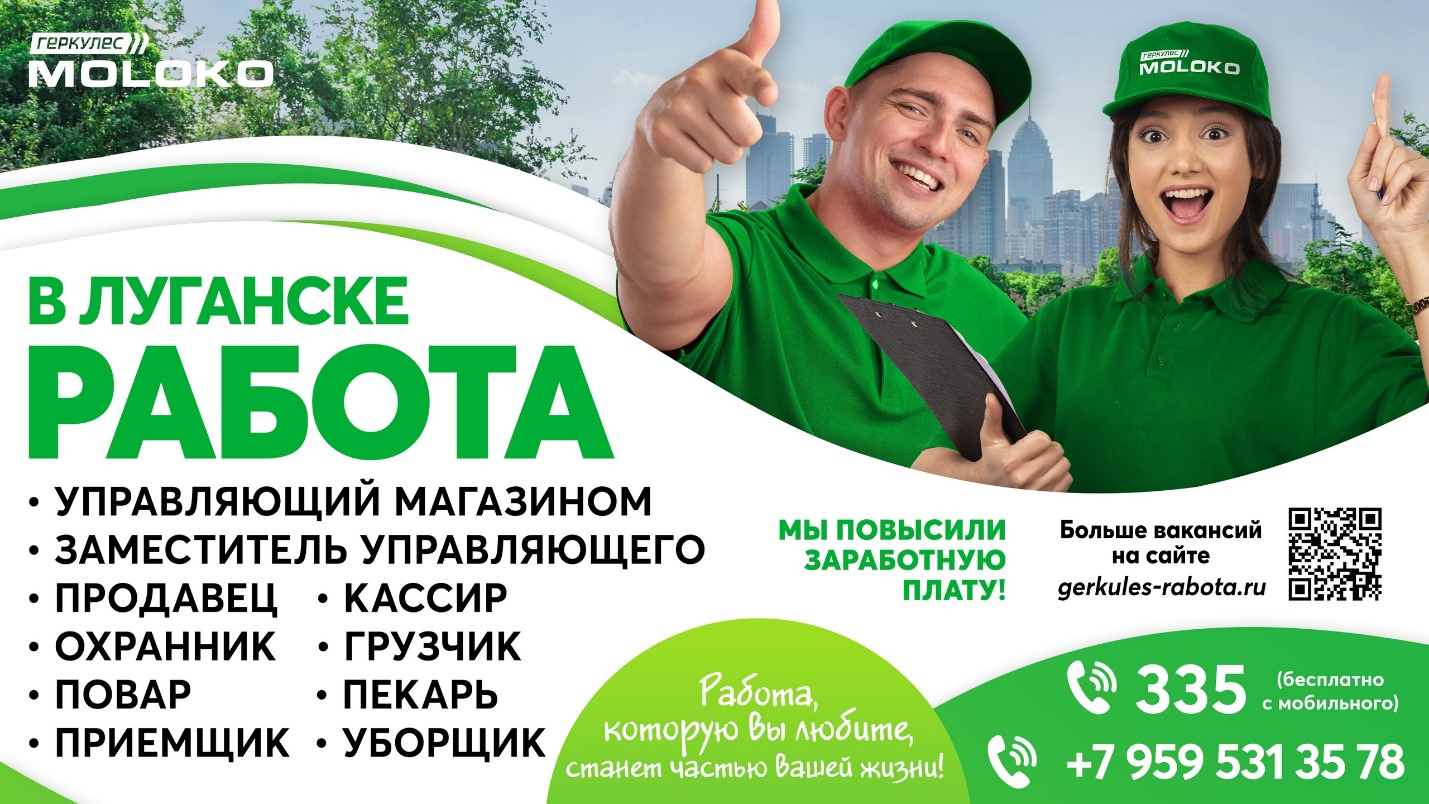 